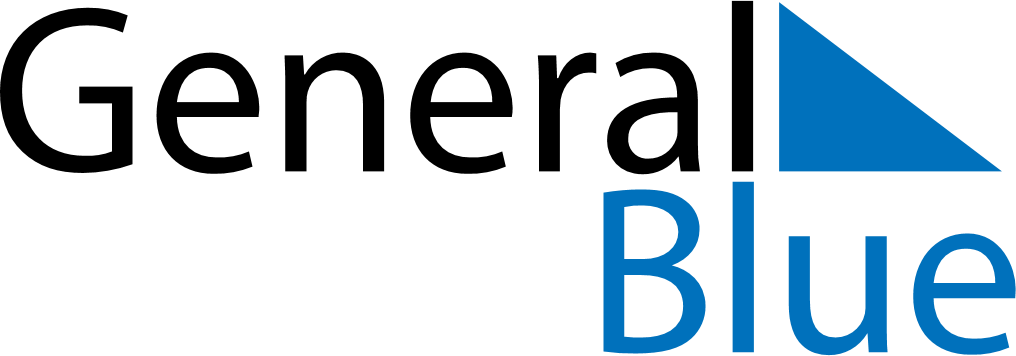 July 2026July 2026July 2026GuyanaGuyanaSundayMondayTuesdayWednesdayThursdayFridaySaturday1234567891011CARICOM Day1213141516171819202122232425262728293031